Informe de Gestorías realizadas en el mes de Abril de 2019, que presenta la Diputada Blanca Eppen Canales.Reunión con la Dependencia Municipal de aguas y saneamiento y vecinos de la Colonia Santiago Ramírez para desazolvar el drenaje.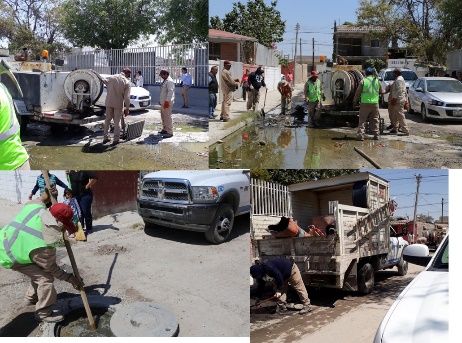 Apoyo con materia prima a emprendedora de la Colonia Monterreal para la elaboración de sus productos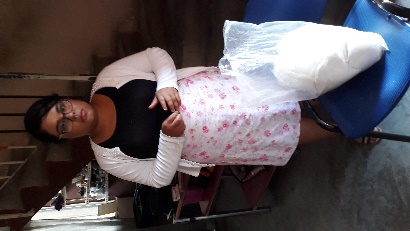 Entrega de despensas en beneficio de vecinos de la Colonia Santiago Ramírez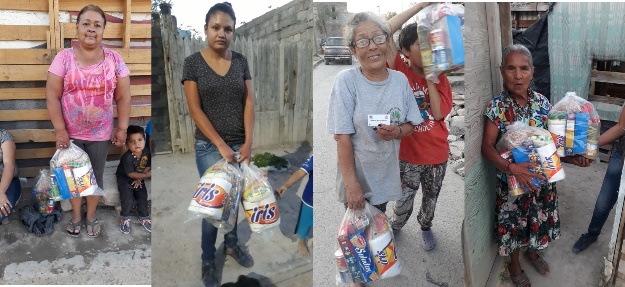 Mediante la Dirección de Salud Municipal se llevó a cabo en las instalaciones de la Escuela Primaria de la Col. Santiago Ramírez una nebulización para el control de mosquitos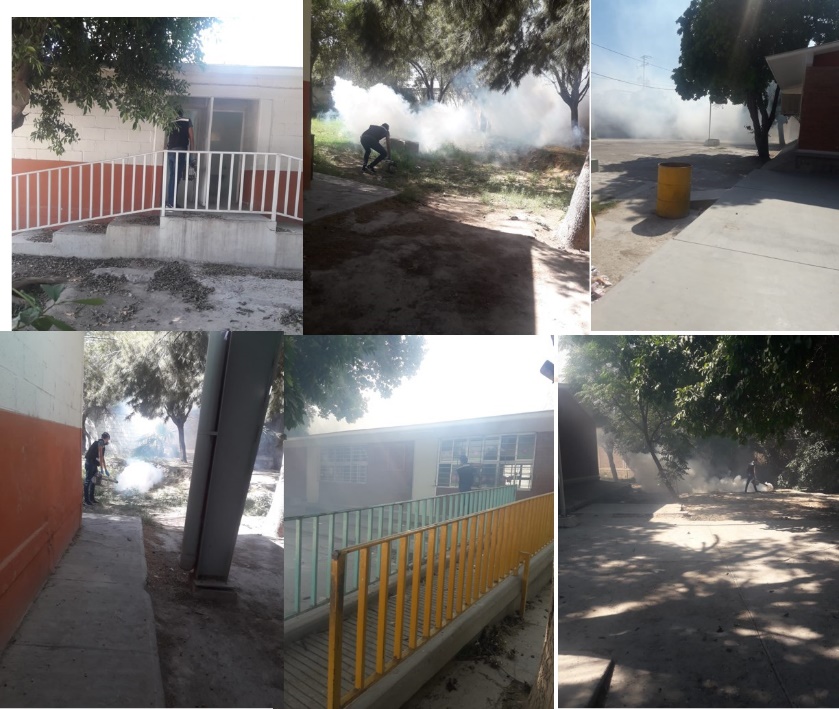 Entrega de apoyos para la celebración de los festejos del Día del Niño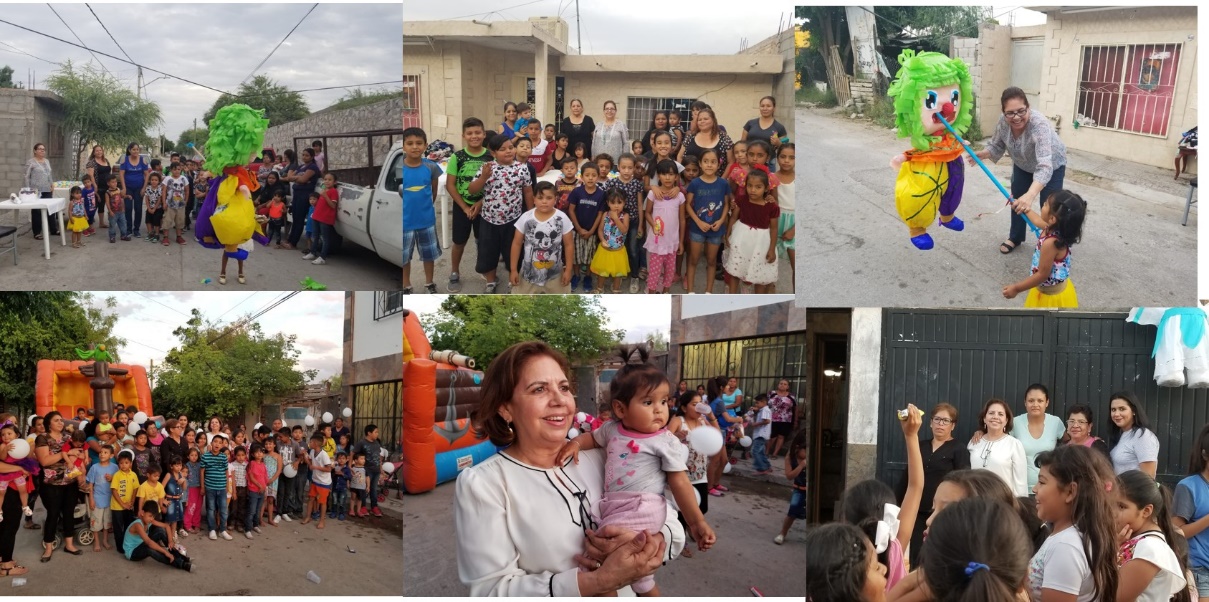 